+Married Life: There is a celebration of Married life at Saint Mary’s Cathedral Wrexham at 12pm on the 19th February. Married couples celebrating a wedding anniversary are welcome. Please email mfl@rcdwxm.org.uk or by phone 07542268728.Please Pray For: The Maughan family, Linda Thomas, Canon’s sister Bernadette, and all the sick of the Parish.Covid: Please remember it is still a legal requirement to wear a mask when attending Church, also wash your hands on entering and leaving the Church. if you have exemption from wearing a mask present it to Canon Joe.Fr Adrian Wilcox: As a parish I join you in congratulating Fr Adrian Wilcock, Parish Priest of Immaculate Conception Flint, who has been appointed a Canon of Cathedral Chapter by Bishop Peter Brignall. Fr Adrian will be Inducted as Canon at the 12pm Mass at the Cathedral on Tuesday 22nd February. People are welcome to attend, but please contact the Cathedral in advance if you do wish to go.Safeguarding, Queensferry: I thank Mrs Michelle Shone for accepting the task of Parish Safeguarding Rep for Blessed Trinity Queensferry, and her mum Cath Baker for having undertaken this task for several years!Discussion of the Synod questions: People generally find the questions a bit difficult to understand. May I suggest some people take the Questions document away with them and share with a few other people that way at least one document may be filled up completely then hand it back to Canon Joe.Stamps: Have you any used stamps left over from Christmas? bring them along to the Church, they are used to Fund raise for RNIB thank you. Also please bring used blister packs from tablets!!Repository Stock:  Christmas cards, diaries & other Christmas items are now available. Please place any money due in the ‘Repository slot’ on the wall in the porch.Fair-Trade: Fair-trade Fortnight is 21st February to 6th March the focus is the impact of Global warming on small farmers and promoting Fair-Trade goods to help these poor people..Collections:  Thank you for all recent collections: 5th/6th Feb. CQ GA £190.00, Loose plate £65.65, White Flower Appeal £151.93; QF GA £48.00, Loose plate £104.66, Roof Fund £5.00, White Flower Appeal £95.00. My sincere thanks to Mr. John Baker for giving the White Flower Appeal, and for all who gave so generously to the collection. Please consider giving your collection in a Gift Aid envelope if you pay tax (a higher rate taxpayer can obtain a further 20% tax relief).  If you are in the scheme and have changed your address since joining, please let us know, as it is vitally important that we have your correct address when claiming the tax refund. Blessed Trinity roof: A sincere thank you all parishioners who have donated to the Queensferry Roof fund repair, your kindness and generosity is much appreciated..Items for the bulletin: If want an item included in the bulletin please allow at least 7 days’ notice. Thank you.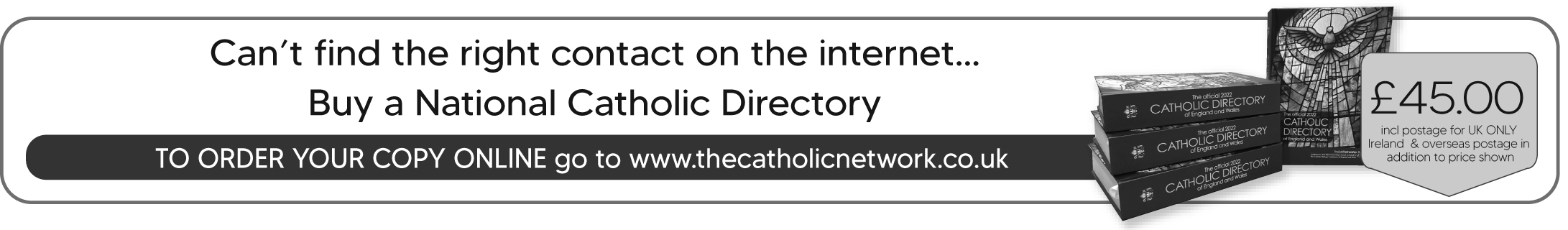 